2021 Distinguished Alumnus & Distinguished Young Alumnus Awards Nomination Form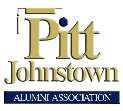 The Distinguished Alumnus Award and the Distinguished Young Alumnus Award recognize the accomplishments of Pitt-Johnstown alumni for their individual achievements, leadership in their professions, service to their community, and loyalty to their alma mater. Nominees for this year’s Distinguished Young Alumnus Award must be under the age of 40 on December 31, 2021.Nominee Name: _______________________________________Class of: __________Young Alum?  Y OR NHome Address: ___________________________________________________________________________Business Address: _________________________________________________________________________Phone: ______________________________    E-mail address: _____________________________________Please describe nominee’s accomplishments in the areas of individual achievement, leadership in his/her profession, and service to his/her community.  Provide examples of ways in which the nominee has shown loyalty to Pitt-Johnstown.List additional information concerning the nominee you feel will be helpful (awards, etc).You are welcome to use additional sheets if necessary, attach a resume, and provide other information on your nominee.Nominator Name: _______________________________________Date: _____________________________Home Address: ___________________________________________________________________________Business Address: ________________________________________________________________________Phone: _____________________________    E-mail address: ______________________________________Please send this form and all accompanying materials to:Alumni Relations University of Pittsburgh at Johnstown272 Blackington Hall450 Schoolhouse Road, Johnstown, PA 15904Phone:  814-269-2080 Fax: 814-269-1965Or email with “Distinguished Alumnus” in subject line to:Joni Hoffman jdhoff@pitt.eduDeadline:  May 15, 2021